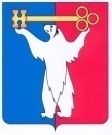 АДМИНИСТРАЦИЯ ГОРОДА НОРИЛЬСКАКРАСНОЯРСКОГО КРАЯПОСТАНОВЛЕНИЕ24.04.2013	   г.Норильск                                             №  165О служебном поведении муниципальных служащих Администрации города Норильска 	В целях достойного выполнения муниципальными служащими Администрации города Норильска, ее структурных подразделений, самостоятельных отделов, территориальных исполнительно-распорядительных и функциональных органов своей профессиональной деятельности, а также содействия укреплению авторитета муниципальных служащих, доверия граждан к органам местного самоуправления, в соответствии со статьей 12.5 Федерального закона от 25.12.2008 №273-ФЗ «О противодействии коррупции» ПОСТАНОВЛЯЮ:1. Обязать муниципальных служащих Администрации города Норильска, ее структурных подразделений, самостоятельных отделов, территориальных исполнительно-распорядительных и функциональных органов соблюдать в процессе своей служебной деятельности положения Кодекса этики и поведения лиц, замещающих государственные должности Красноярского края, выборные муниципальные должности, государственных гражданских служащих Красноярского края и муниципальных служащих, утвержденного Решением Совета по вопросам государственной службы Красноярского края от 30.03.2011 (далее – Кодекс).2. Кадровым службам Администрации города Норильска, ее структурных подразделений, территориальных исполнительно-распорядительных органов при оформлении поступления гражданина на муниципальную службу в Администрации города Норильска, ее структурных подразделениях, самостоятельных отделах, территориальных исполнительно-распорядительных и функциональных органах осуществлять ознакомление указанных лиц с Кодексом под роспись. 3. Отделу кадров и муниципальной службы Аппарата Администрации города Норильска (В.Е.Севастьянова) не позднее семи рабочих дней со дня вступления в силу настоящего постановления, а в случаях временного отсутствия (нахождения в отпуске, служебной командировке, временной нетрудоспособности и др.) – в течение трех рабочих дней после выхода на работу ознакомить с настоящим постановлением, Кодексом под роспись заместителей Главы Администрации города Норильска, руководителей структурных подразделений Администрации города Норильска, ее самостоятельных отделов, территориальных исполнительно-распорядительных и функциональных органов.4. Руководителям структурных подразделений Администрации города Норильска, ее самостоятельных отделов, территориальных исполнительно-распорядительных и функциональных органов:4.1. не позднее десяти рабочих дней со дня вступления в силу настоящего постановления, а в случаях временного отсутствия (нахождения в отпуске, служебной командировке, временной нетрудоспособности и др.) – в течение трех рабочих дней после выхода на работу ознакомить с настоящим постановлением, Кодексом под роспись муниципальных служащих возглавляемых структурных подразделений Администрации города Норильска, самостоятельных отделов, территориальных исполнительно-распорядительных и функциональных органов;4.2. листы ознакомления с настоящим постановлением, Кодексом муниципальных служащих, указанных в подпункте 4.1 настоящего постановления, направить в кадровую службу, ведущую личные дела соответствующих муниципальных служащих.	5. Настоящее постановление опубликовать в газете «Заполярная правда» и разместить на сайте муниципального образования город Норильск. Глава Администрации города Норильска				         А.Б.Ружников